Manor House External ElevationsFront Elevation 35 M x 7.5 M Total =  262.50 M²(predominantly south west facing scout garden) including entrance.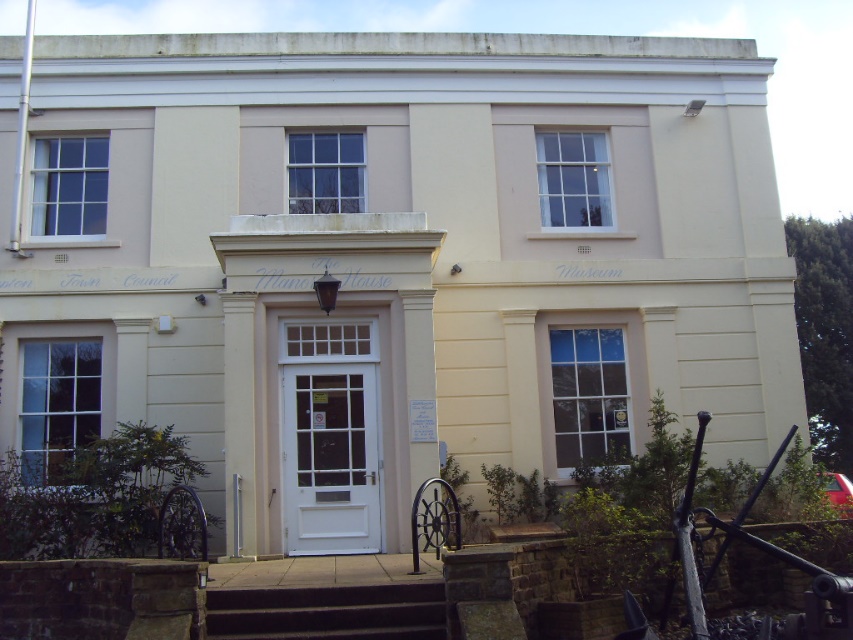 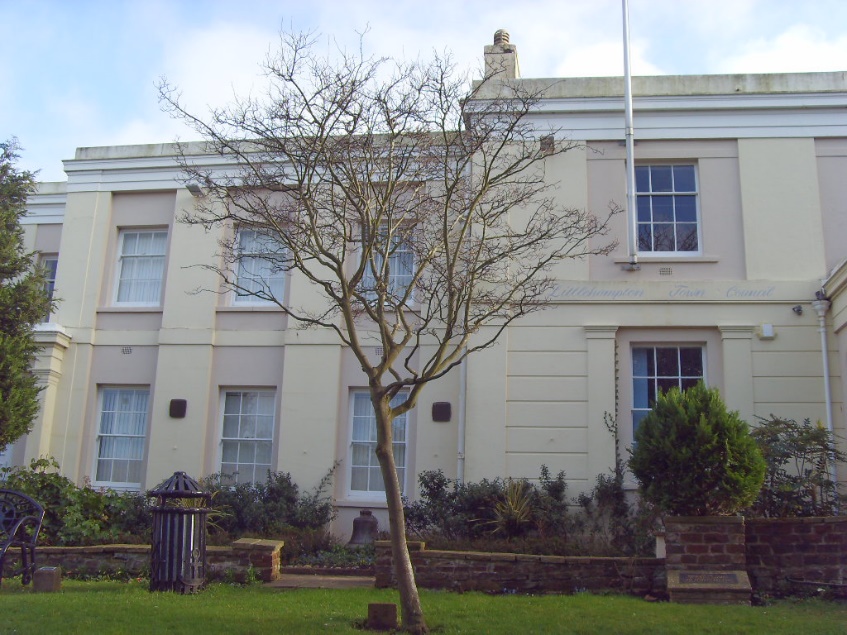 Side Elevation Church Street, 9 M x 7.5 M Total = 67.5 M²(predominantly  North facing).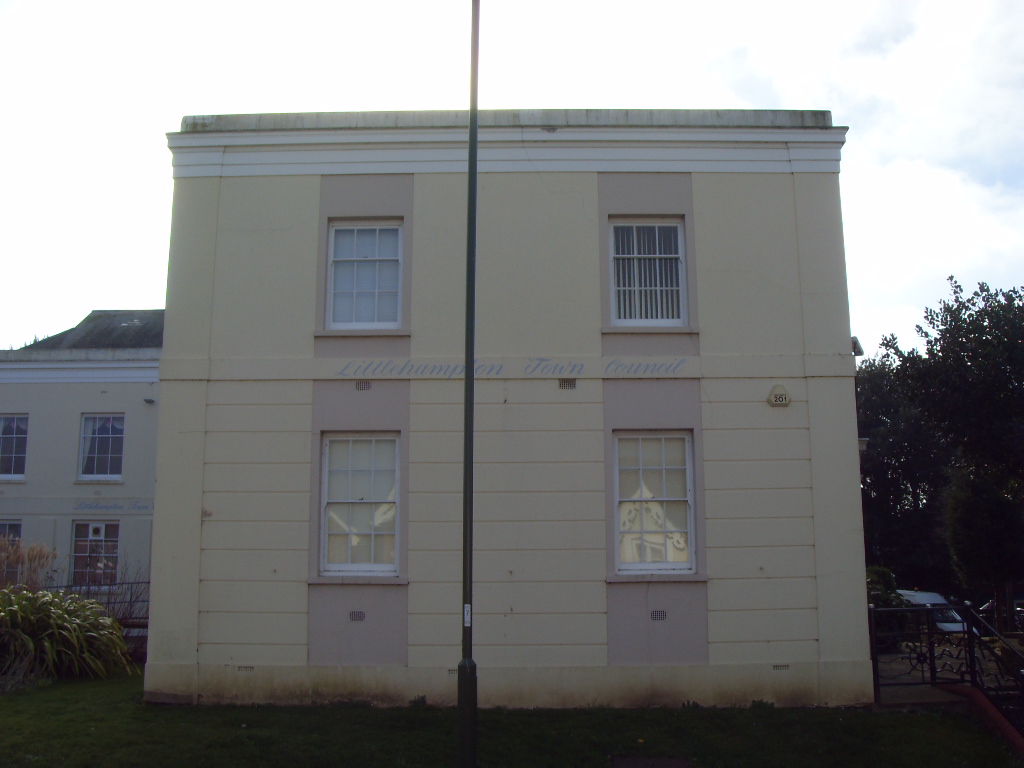 Rear Elevation 16 M x 7.5 M  Total = 120 M²(predominantly East facing). Inc emergency basement exit from boiler room.Down pipe and rainwater goods: 1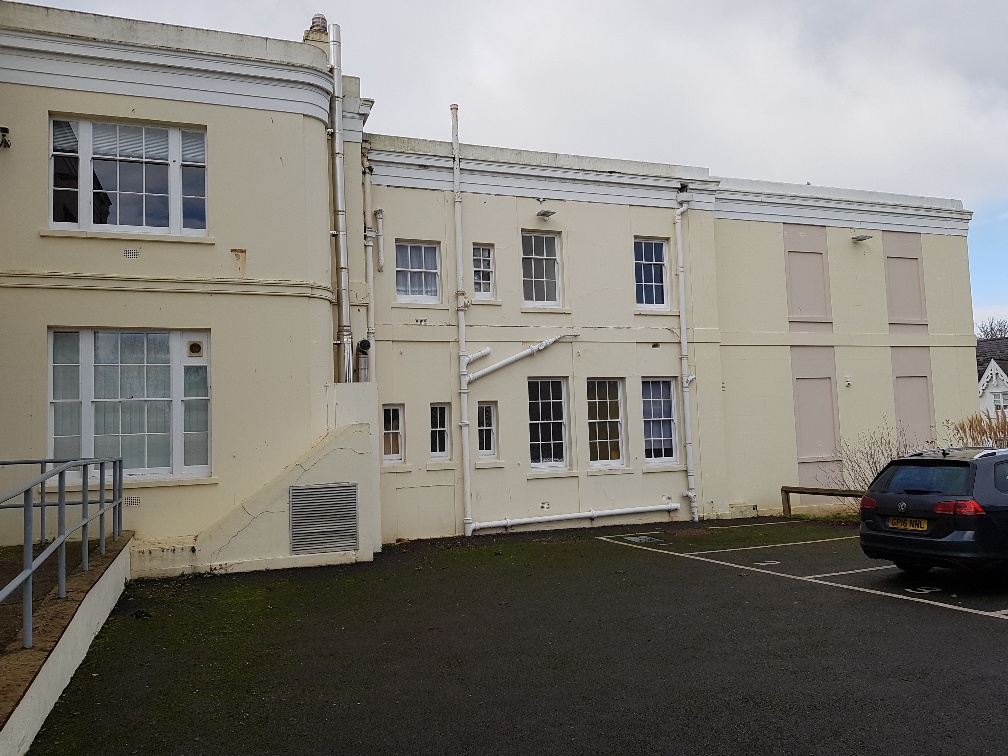 Side Elevation 12M x 7.5  Total = 90 M² (predominantly North facing) including emergency exit ramp.Down pipe and rainwater goods. Sign writing to facia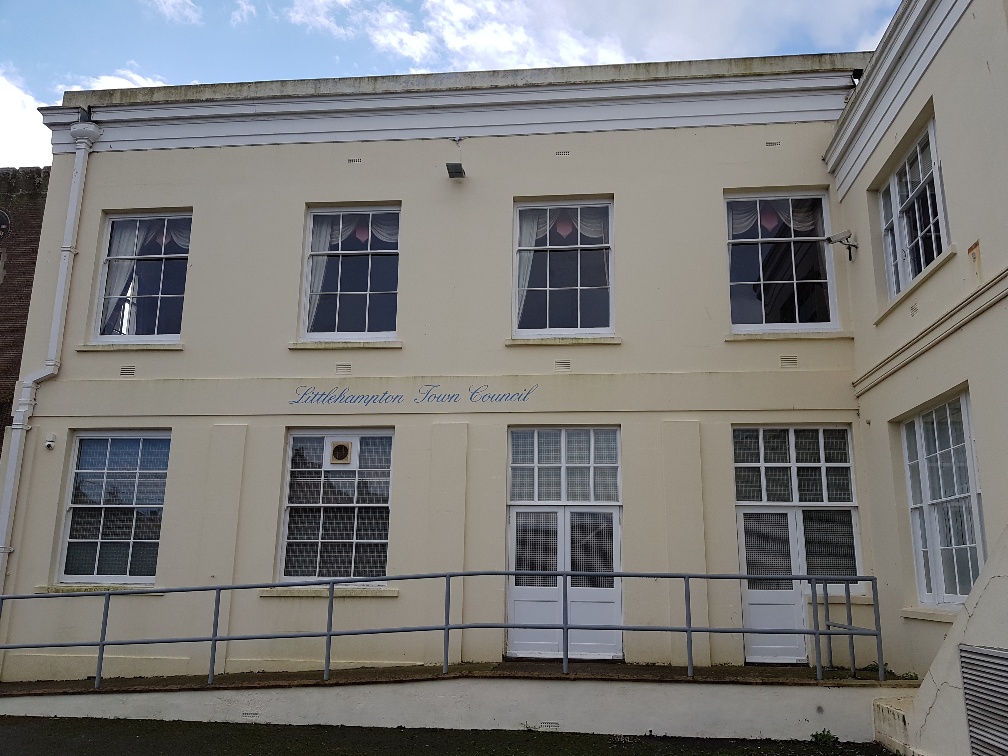 Rear Elevation 15M x 7.5 M Total =  112.5 M²(predominantly East facing).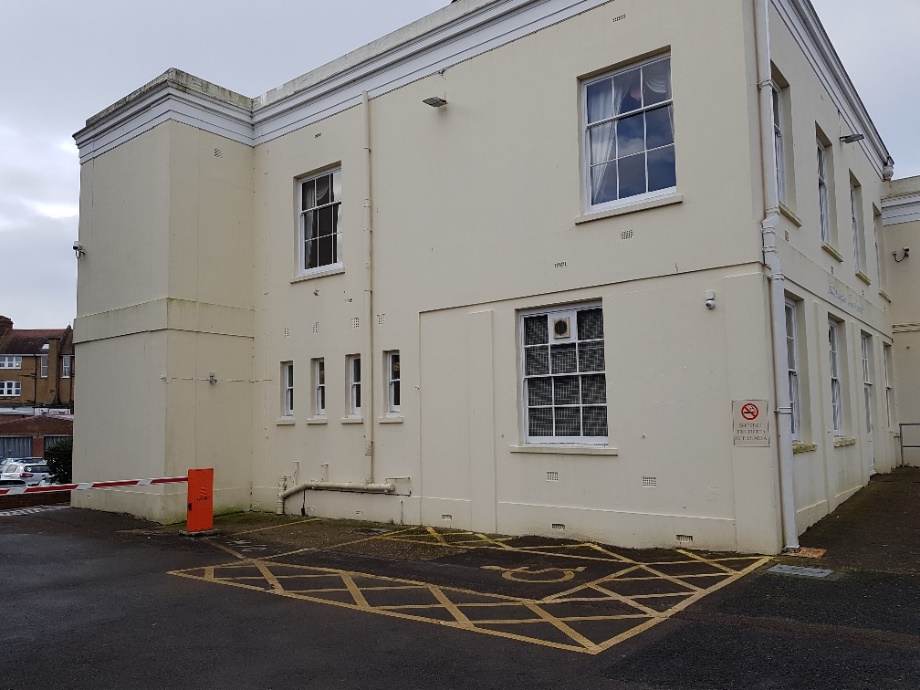 South Elevation 21.5 M x 7.5 M Total = 161M² (predominantly South facing) including entrance to Millennium Chamber.Handrails to ramp.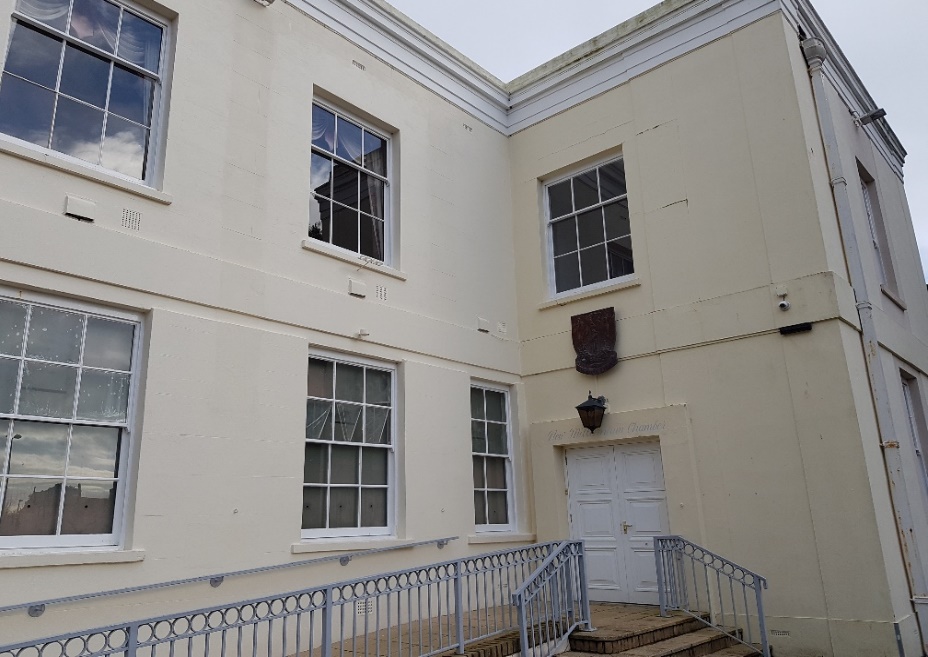 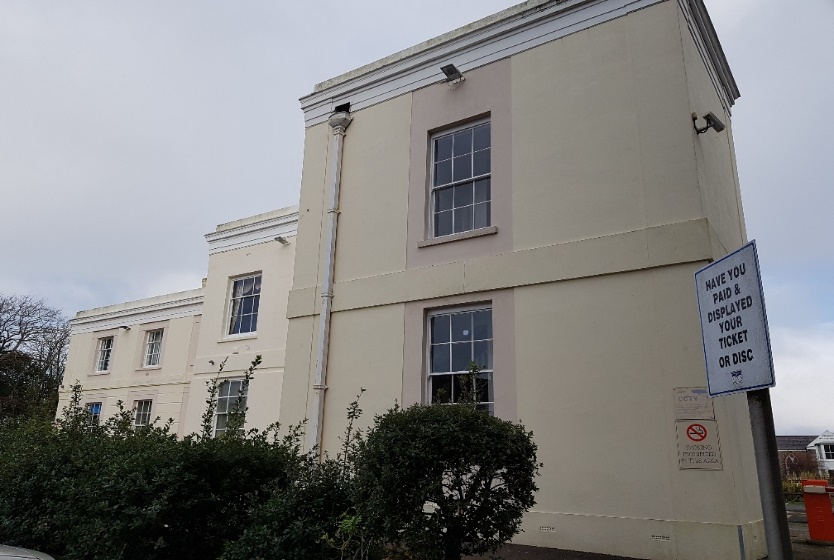 Total 1,076 M²